РЕГИСТРАЦИЯ НА САЙТЕ НОВОГО ПОЛЬЗОВАТЕЛЯ И АКТИВАЦИЯ ДОСТУПА1. Зайдите на сайт www.knigafund.ru2. Перейдите по баннеру: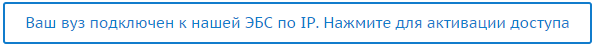 или нажмите в правом верхнем углу сайта на клавишу «Регистрация»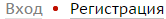 3. После этого откроется регистрационная форма, которую необходимо заполнить: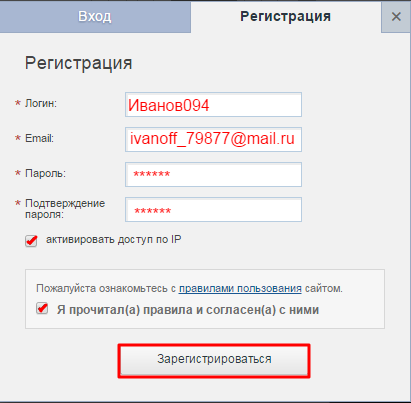 Вам необходимо заполнить поля, помеченные «*»:- Логин (Вы задаете тот логин, который Вам был бы удобен для запоминания и использования)- E-mail (Ваш адрес электронной почты, на который Вам было бы удобнее получать уведомления от нашей системы)- Пароль (комбинация цифр и/или букв для входа в систему, которую Вам было бы удобнее запомнить)- Подтверждение пароля (повторный ввод Вашего пароля для исключения ошибки)Далее необходимо поставить галочку «активировать доступ по IP» и подтвердить Ваше согласие с «Пользовательским соглашением» по использованию ЭБС «КнигаФонд», установив «галочку» рядом со строкой «Я прочитал(а) правила и согласен(а) с ними».После этого необходимо нажать кнопку «Зарегистрироваться».На адрес Вашей электронной почты будет отправлено письмо, содержащее ссылку для подтверждения регистрации. К сожалению, некоторые почтовые сервисы могут принять письмо о подтверждении регистрации за спам. Если письмо не дошло, пожалуйста, свяжитесь с отделом технической поддержки по адресу: support@knigafund.ru или по телефону 8 (800) 333-96-17 (по России звонок бесплатный).Важно!Будьте внимательны при вводе Вашего почтового ящика – не допускайте опечаток в написании адреса. В противном случае, Вам не придет письмо с подтверждением Вашей регистрации. После успешной регистрации на сайте и добавления абонемента Вы увидите уведомление: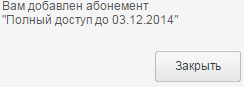 Информацию по работе с сайтом, сервисами и книгами Вы можете узнать в разделе «Справка»СЛУЖБА ТЕХНИЧЕСКОЙ ПОДДЕРЖКИ:E-mail (круглосуточно): support@knigafund.ruтел. (с 10 до 19 по МСК):  + 7 (495) 662-96-17    8 (800) 333-96-17 (по России звонок бесплатный)АКТИВАЦИЯ ДОСТУПА У ПОЛЬЗОВАТЕЛЯ, ИМЕЮЩЕГО УЧЕТНУЮ ЗАПИСЬ НА САЙТЕ1. Авторизуйтесь на сайте www.knigafund.ru под своим логином и паролем или зарегистрируйтесь с нуля (см. предыдущие разделы инструкции)Авторизоваться можно нажав в правом верхнем углу сайта на кнопку «Вход»    В открывшемся окне введите свой логин и пароль: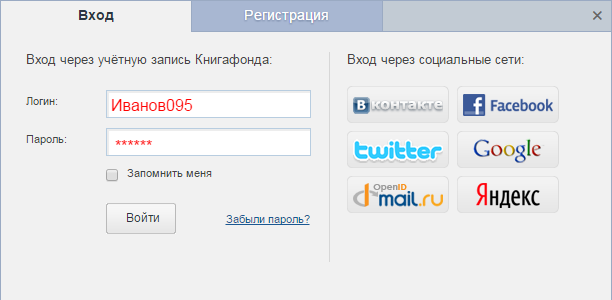 2. После успешной авторизации на сайте нажмите на баннер на главной станице:Вы увидите название своего вуза и сроки действия доступа. Для начисления доступа нажмите на кнопку «Активировать абонемент»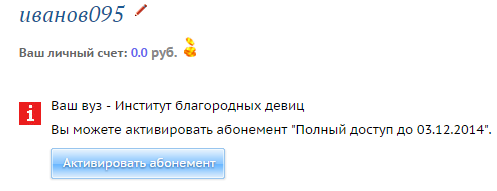   После успешного начисления абонемента Вы увидите уведомление:Информацию по работе с сайтом, сервисами и книгами Вы можете узнать в разделе «Справка»СЛУЖБА ТЕХНИЧЕСКОЙ ПОДДЕРЖКИ:E-mail (круглосуточно): support@knigafund.ruтел. (с 10 до 19 по МСК):  + 7 (495) 662-96-17    8 (800) 333-96-17 (по России звонок бесплатный)